AP Calculus AB							Name________________________Rate of Change                                                      		Limits, Cont., & R.O.C Day 9AP Calculus AB							Name________________________Rate of Change                                                      		Limits, Cont., & R.O.C Day 9AP Calculus AB							Name________________________Rate of Change                                                      		Limits, Cont., & R.O.C Day 91.  A roast turkey is taken from an oven when its temperature has reached  and is placed on a table in a room where the temperature is .  The graph shows how the temperature of the turkey decreases and eventually approaches room temperature.  By measuring the slope of the tangent estimate the rate of change of the temperature after an hour.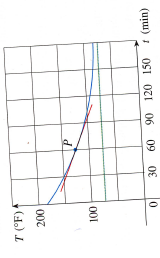 2.  The number  of US cellular phone subscribers (in millions) is shown in the table.  (Midyear estimates are given.)A.)  Find the average rate of cell phone growth   i-from 2002 to 2006 ii-from 2002 to 2004iii-from 2000 to 2002In each case, include units.B.)  Estimate the instantaneous rate of growth in 2002 by taking the average of two average rates of change.  What are the units?3.  Let  be the temperature  in Phoenix  hours after midnight on September 10, 2008.  The table shows values of this function recorded every two hours.  What is the meaning of ?  Estimate its value.4.  The quantity (in pounds) of a gourmet ground coffee that is sold by a coffee company at a price of  dollars per pound is .A.)  What is the meaning of the derivative  ?  What are its units?B.)  Is  positive or negative?  Explain.5.  The quantity of oxygen that can dissolve in water depends on the temperature of the water.  (So thermal pollution influences the oxygen content of water.)  The graph shows how oxygen solubility  varies as a function of the water temperature .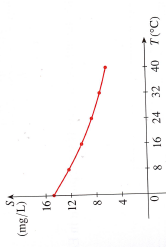 A.)  What is the meaning of the derivative ?  What are its units?A.)  What is the meaning of the derivative ?  What are its units?B.)  Estimate the value of  and interpret.B.)  Estimate the value of  and interpret.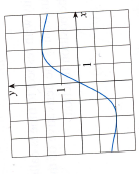 6.  Use the given graph to estimate the value of each derivative.  Then sketch the graph of .A.)  B.)  C.)  D.)  E.)  F.)  G.)  7.  The unemployment rate  varies with time.  The table (from the Bureau of Labor Statistics) gives the percentage of unemployed in the US labor force from 1999 to 2008.A.)  What is the meaning of ?  What are its units?A.)  What is the meaning of ?  What are its units?B.)  Construct a table of estimated values for .B.)  Construct a table of estimated values for .